Μοιράζουμε τη φωτοτυπία με τις εικόνες σε κάθε μαθητή/τρια.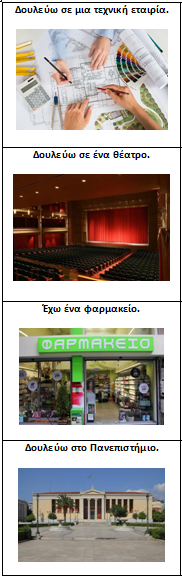 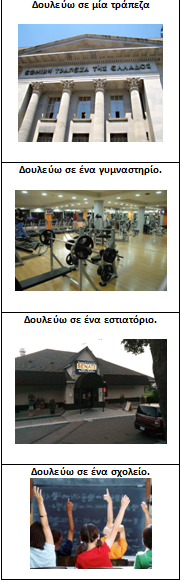 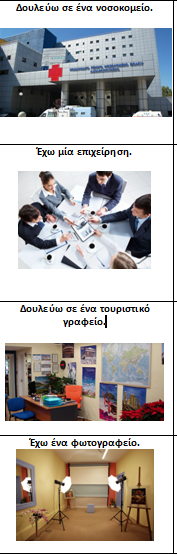 Ζητούμε από τους μαθητές να συμπληρώσουν τα κενά (αρσενικό-θηλυκό)ο μηχανικός    η ____________η τραπεζικός,   ο____________ο γιατρός,   η __________η ηθοποιός,   ο _________ο γυμναστής,   η ________ο λογιστής,   η _________ο φαρμακοποιός,   η ______η σερβιτόρα,  ο__________ ο υπάλληλος,  η ________η καθηγήτρια,   ο _________ο δάσκαλος, η  __________ο φωτογράφος, η ___________